PROCEEDINGS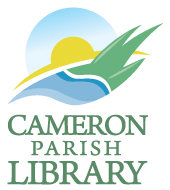 Cameron Parish Library Board of ControlSpecial MeetingCameron Library	August 19, 2014Board President Thomas McDaniel called the meeting to order at 4:30 p.m. at the Cameron Main Library.  Board Members present were Thomas McDaniel, Lisa Hunt, Kathy Helmer, Helen Williams, Jaimie Boudreaux, Hans Edward Petersen and Kirk Quinn.  Absent was Beth Ferguson.The prayer was led by Jaimie Boudreaux and Lisa Hunt led the Pledge of Allegiance. On the motion by Kirk Quinn and seconded by Helen Williams, and carried, agenda item #10 (Executive Session) was moved up to agenda item#7 and the agenda was approved.  On the motion by Helen Williams and seconded by Lisa Hunt, and carried, the minutes of the June 25, 2014 meeting were approved.There was no vote on the Employee Policy Handbook and it was referred to the next agenda.On the motion of Kirk Quinn, seconded by Edward Petersen, and carried, the Board voted to enter into Executive Session as follows:  Edward Petersen, aye; Kirk Quinn, aye; Kathy Helmer, aye; Lisa Hunt, aye; Thomas McDaniel, aye; Helen Williams, aye; Jaimie Boudreaux, aye.On the motion of Edward Petersen, seconded by Kirk Quinn, and carried, the Board voted to return from Executive Session to Regular Session as follows:  Edward Petersen, aye; Kirk Quinn, aye; Kathy Helmer, aye; Lisa Hunt, aye; Thomas McDaniel, aye; Helen Williams, aye; Jaimie Boudreaux, aye.Motions resulting from Executive Session are as follows:On the motion of Kirk Quinn seconded by Helen Williams, and carried, the board accepted the resignation of library director, Patricia Boatman, effective August 29, 2014. On the motion of Lisa Hunt, seconded by Edward Petersen, and carried, the board voted Delia Sanders as interim manager until a new director is hired.On the motion of Helen Williams, seconded by Kirk Quinn, and carried the board voted to authorize Lisa Hunt to confer with legal counsel to draft an advertisement for a new director in accordance with applicable laws and regulations, to circulate the draft advertisement to all board members and upon obtaining board approval, to begin advertisement.  On a motion by Lisa Hunt and seconded by Kathy Helmer, and carried, the board approved advertising for part time positions in Lowry, Johnson Bayou and Grand Lake.  Library Director, Patricia Boatman, gave the Directors Report.Joe Dupont was listed on the agenda but chose not to speak before the board.There being no further business and upon the motion of Jaimie Boudreaux, seconded by Edward Petersen, and carried, the board voted unanimously to adjourn at 5:23 p.m.APPROVEDThomas McDaniel, Board PresidentATTEST					Delia Sanders, Interim SecretaryPROCEEDINGS: Cameron Parish Library Board of Control Special Meeting.  Cameron Library, August 19, 2014